Projekt 2.5Zmiana organizacyjna struktury pracy pracowników socjalnych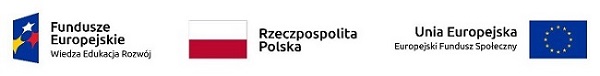 W związku z realizacją przez OPS w Trzcielu  w okresie od 1 kwietnia 2020 r. do 30 września  2021r. do projektu "Zmiany organizacyjne w OPS w Trzcielu" realizowanego w ramach Programu Operacyjnego Wiedza Edukacja Rozwój współfinansowanego ze środków Europejskiego Funduszu Społecznego od 1 lipca 2020r. następuje zmiana organizacyjna struktury pracy pracowników socjalnych.
 Stanowisko/zespółPracownik socjalnyZakresStanowisko
ds. pierwszego kontaktuTeresa KlapaKamila MłynarczykOsoby zgłaszające się pierwszy raz po pomoc społeczną do OPS lub które nie korzystały z pomocy 5 lat i dłużej, Stanowisko ds. usług i pracy socjalnejStanisława Rita JanasElżbieta WojkowskaProwadzenie pracy socjalnejStanowisko ds. świadczeń przyznawanych decyzjąTeresa KlapaKamila MłynarczykZasiłki: celowe, okresowe, stałe, posiłki, ubezpieczenia zdrowotne i społeczne, potwierdzenie prawa do świadczeń zdrowotnych finansowanych ze środków publicznych,Asystent rodzinyAsystent rodzinyIwona Szuman